Figure 1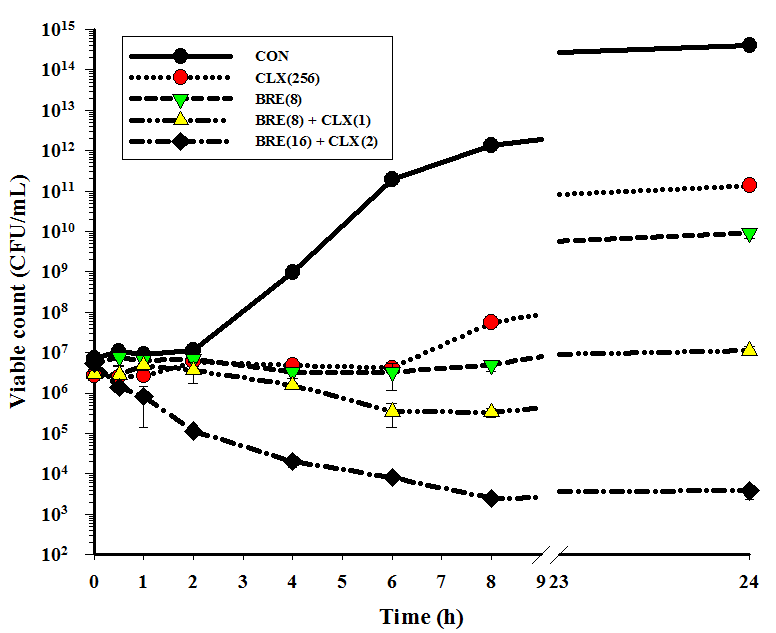 